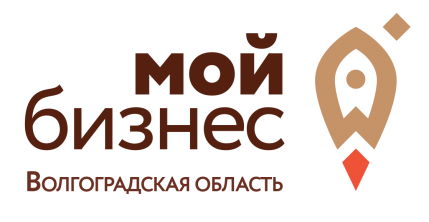 Раздел «Основы предпринимательской деятельности»Схема на тему «Процедура регистрации юридического лица»